Муниципальное бюджетное учреждение дополнительного образования«Дворец творчества детей и молодежи»Отдел «Пластические искусства»		Наглядное пособие«Снеговик»http://qrcoder.ru/code/?https%3A%2F%2Fdop.edu.orb.ru%2Fmaterials%2Fprogram%2F5182D53787D973773B45DB78D750CFB1&4&0 Муниципальное бюджетное учреждение дополнительного образования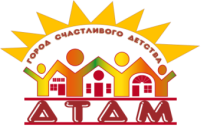 «Дворец творчества детей и молодежи»Отдел «Пластические искусства»Наглядное пособие«Снеговик»к дополнительной общеобразовательной общеразвивающей программе «Лепим сказку»Автор-составитель:Фирсова Светлана Юрьевнапедагог дополнительного образованияг. Оренбург 2019Пояснительная записка.Наглядное пособие «Снеговик» разработано к дополнительной общеобразовательной общеразвивающей программе «Лепим сказку» для детей 7 - 10 лет. Пособие разработано к теме программы: «Парад снеговиков», тема рассчитана на 4 часа, на 2 учебных занятия. Пособие адресовано педагогам дополнительного образования и может быть использовано всеми, кто хочет познакомиться с различными видами лепки снеговиков из пластилина. Цель: Формирование представлений о различных видах рисования пластилиновых снеговиков.Задачи: познакомить с эскизами для рисования пластилином на бумаге и картоне.воспитывать потребность в самореализации и саморазвитии, стремление к самостоятельному творчеству, волю в достижении цели, ответственность за конечный результат;развивать образное мышление, зрительную память, наблюдательноразвивать навыки активной самостоятельной деятельности, целенаправленное и ответственное отношение к практической деятельности; Ожидаемые результатыдети обогатят визуальный опыт,развитие творческое воображение, фантазию;В пособии представлены различные эскизы для рисования пластилином. Каждый ребенок и взрослый любит первый снег. Когда выпадет снег начинаются зимние забавы. Самая любимая-это лепка снеговика или снежная баба. Это пособие позволит детям, которые еще не лепили настоящего снеговика из снега, научится его лепить из пластилина в миниатюре. Создать образ своего, неповторимого снеговика, начиная с рисования пластилином.Живопись пластилином сравнительно новый вид творчества, который очень доступен и понятен как детям, так и взрослым. Сам процесс очень завораживает, заставляет с головой погрузиться в творчество. Материалы для рисования пластилиномПластилин, лучше всего подходит восковой, он более мягкий, легко разминается и размазывается, имеет богатую, яркую палитру.Основа для рисования. Это может быть картон, плотная бумага, пластик и даже стекло.Всевозможные стеки, палочки, зубочистки.Элементы для декора: бусины, бисер, пайетки.Медицинский шприц для выдавливания колбасок.Влажная тряпочка для рук.Доска для лепки, чтобы раскатывать колбаски, лепить мелкие шарики.Иллюстрации снеговиков.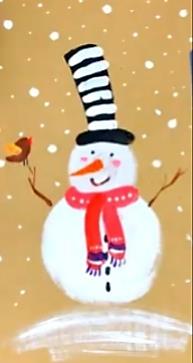 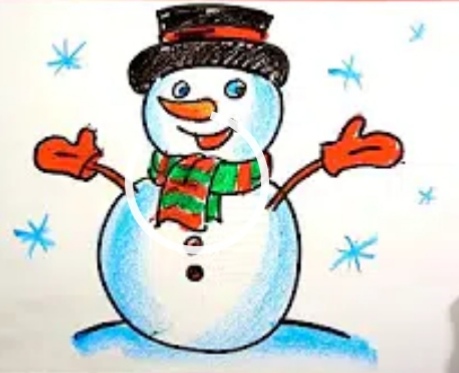 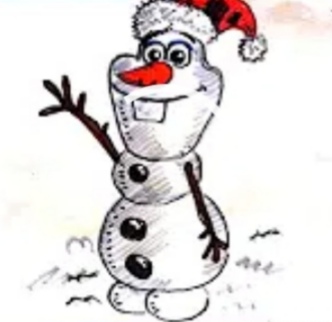 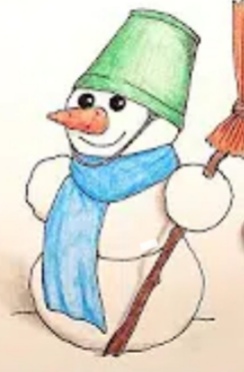 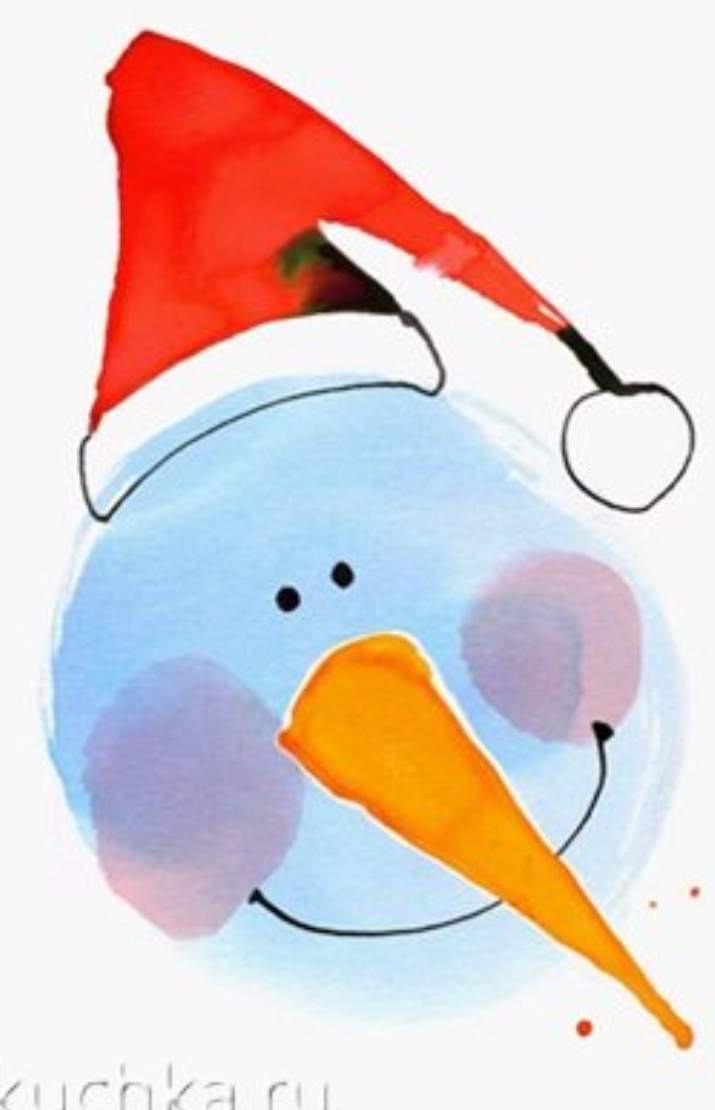 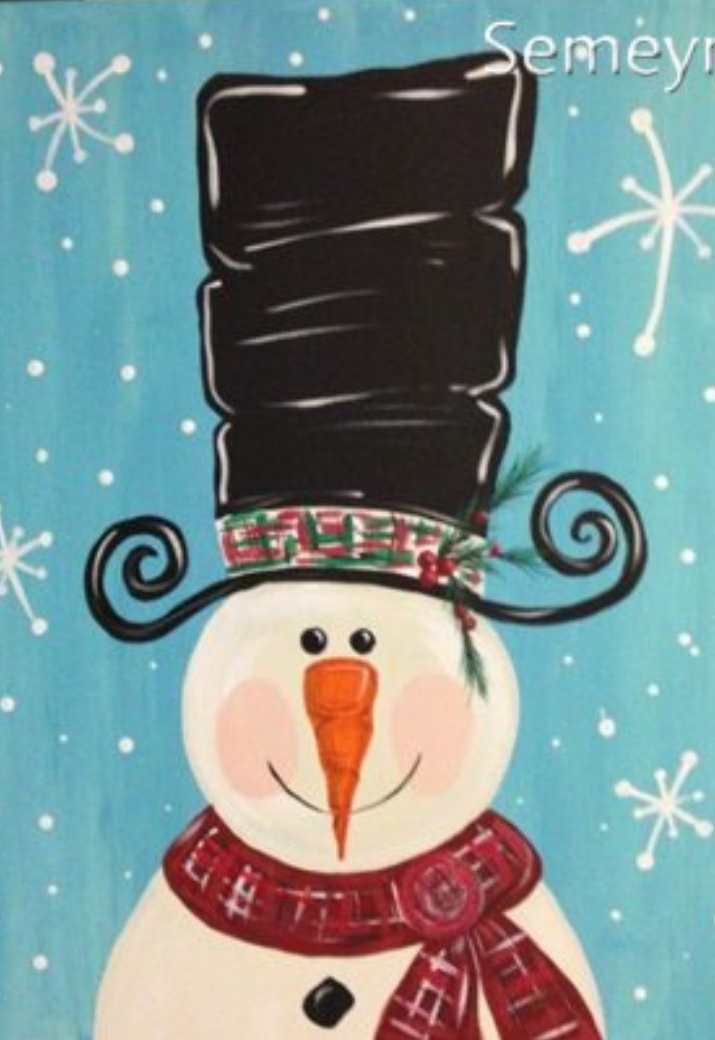 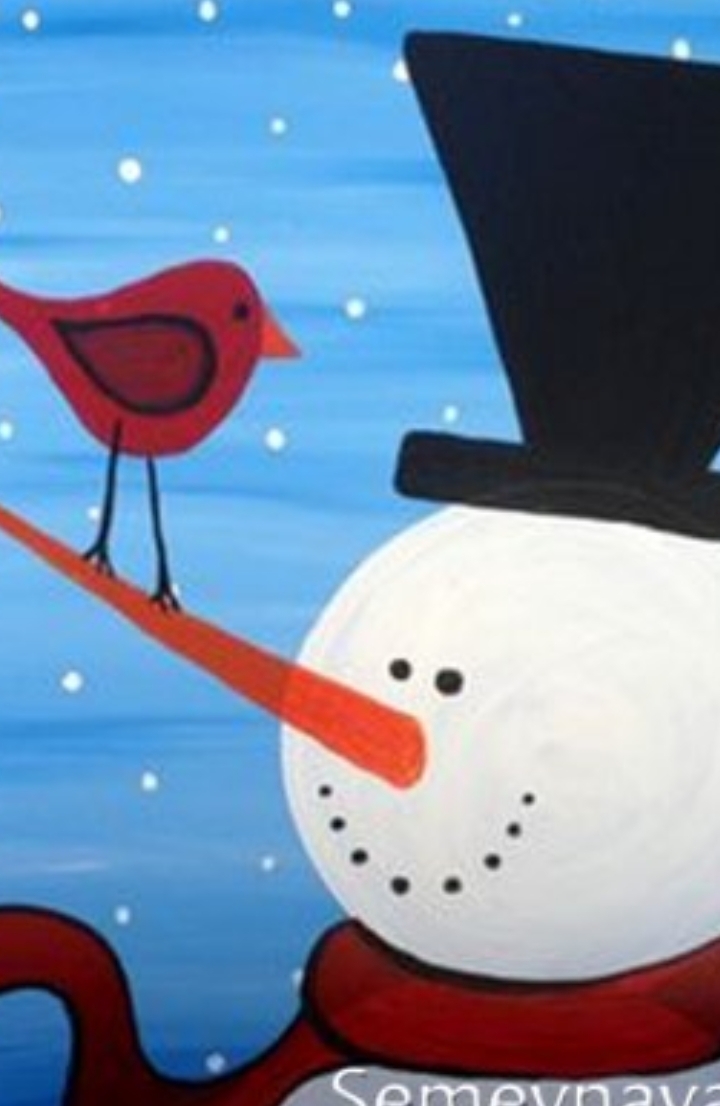 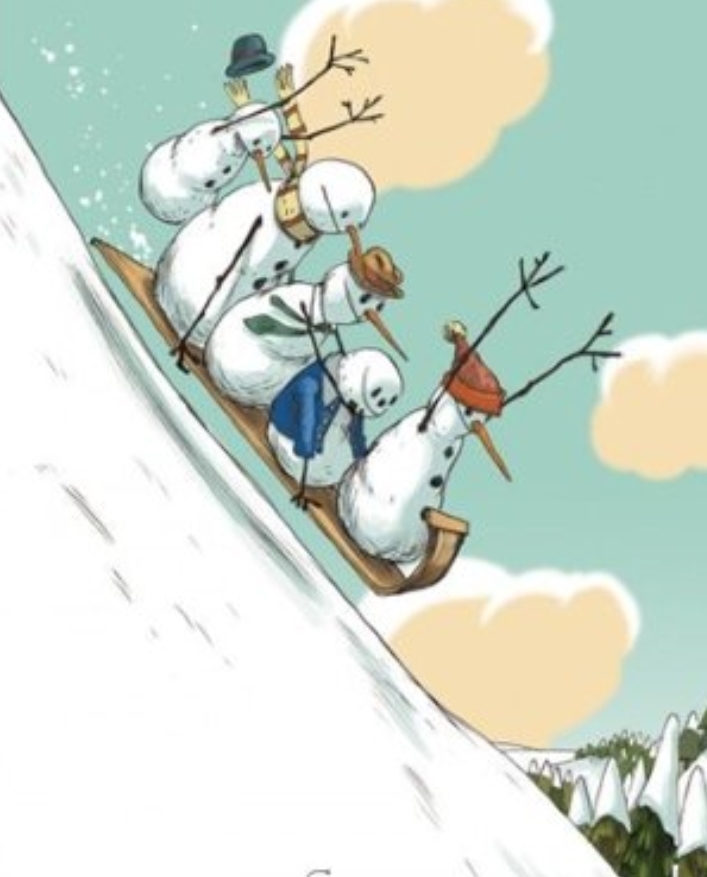 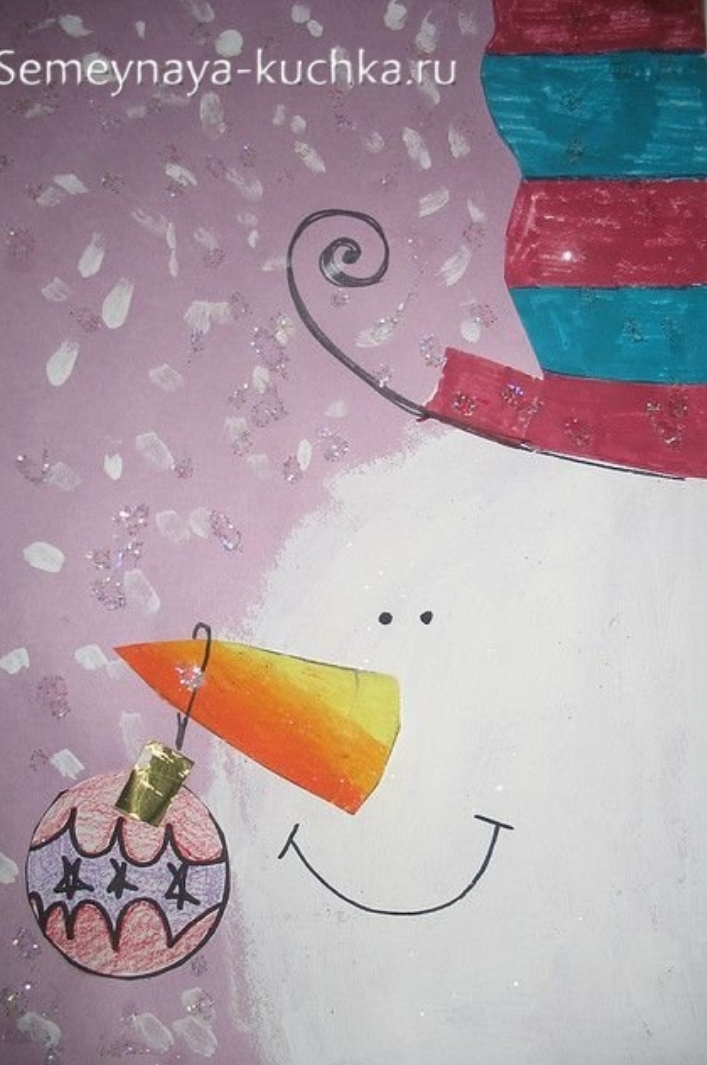 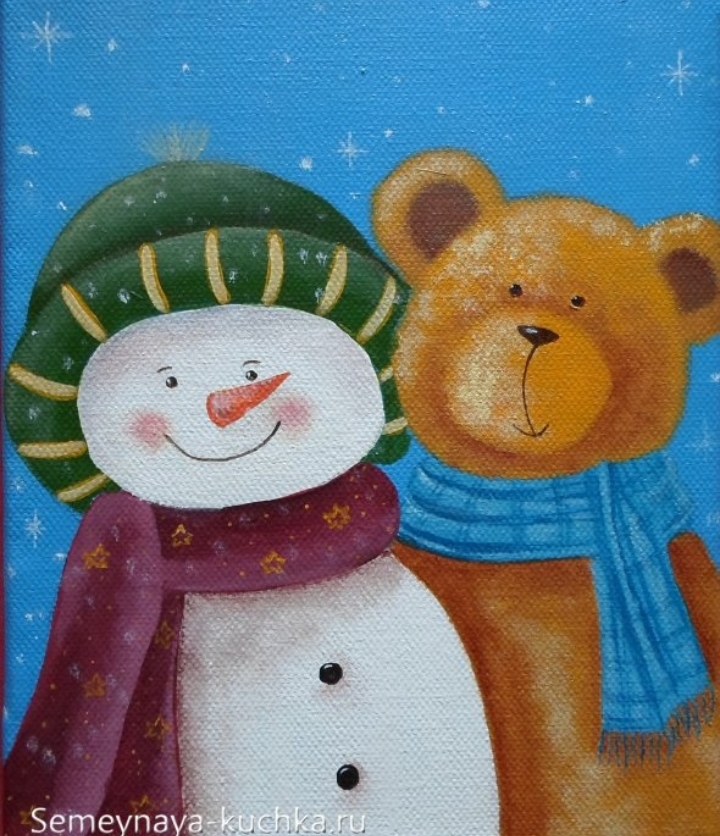 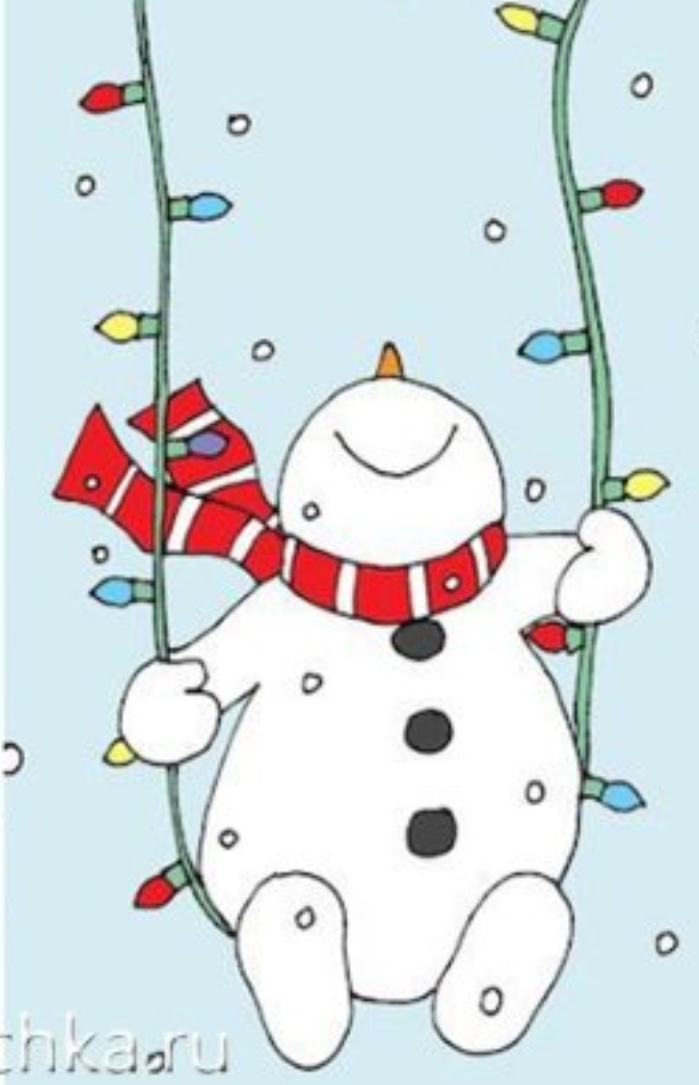 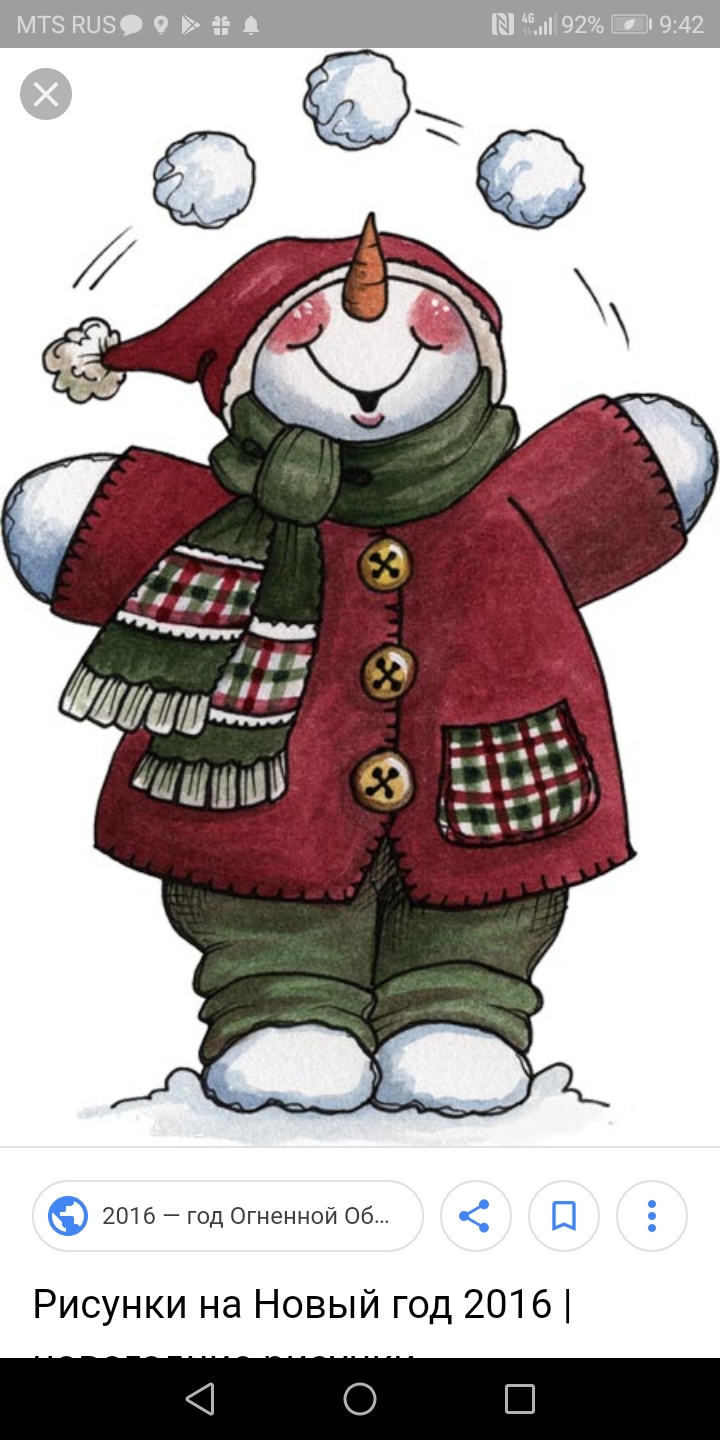 Фирсова Светлана ЮрьевнаНаглядное пособие«Снеговик»(Наглядное пособие, приложение к дополнительной общеобразовательной общеразвивающей программе«Лепим сказку»)Ответственный за выпуск: Фирсова С.Ю.Компьютерная верстка: Фирсова С.Ю.